Número de registro:	Fecha de recepción: DATOS DE IDENTIFICACIÓNInvestigador Responsable:Investigador participante:Investigador participante:DURACIÓN APROXIMADA DEL PROYECTO:ResumenAntecedentesJustificaciónPlanteamiento del problemaHipótesisObjetivo GeneralMetodologíaDiseño del estudioDescripción del universo de trabajoCriterios de inclusiónCriterios de eliminaciónCriterios de exclusión Tamaño de muestraDescripción de las variables de estudio y sus escalas de mediciónProcedimientoAnálisis estadístico propuestoAnexos relacionados con formatos de recolección de datos, etc.  Cronograma de ActividadesReferencias bibliográficasAnexo 1Productos Derivados de la investigación:Formación de recursos humanosPresentación de trabajo Publicación del trabajo Anexo 2Recursos humanosRecursos materialesAportaciones solicitadas al institutoFuente de financiamientoCuenta con financiamientoAnexo 3Carta de consentimiento informado: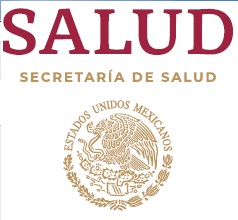 DIRECCIÓN QUIRÚRGICASUBDIRECCIÓN DE ENFERMERÍAINSTRUCTIVO DE LLENADO DEL FORMATO DE REGISTRO DE PROYECTOS DE INVESTIGACIÓN EN ENFERMERÍA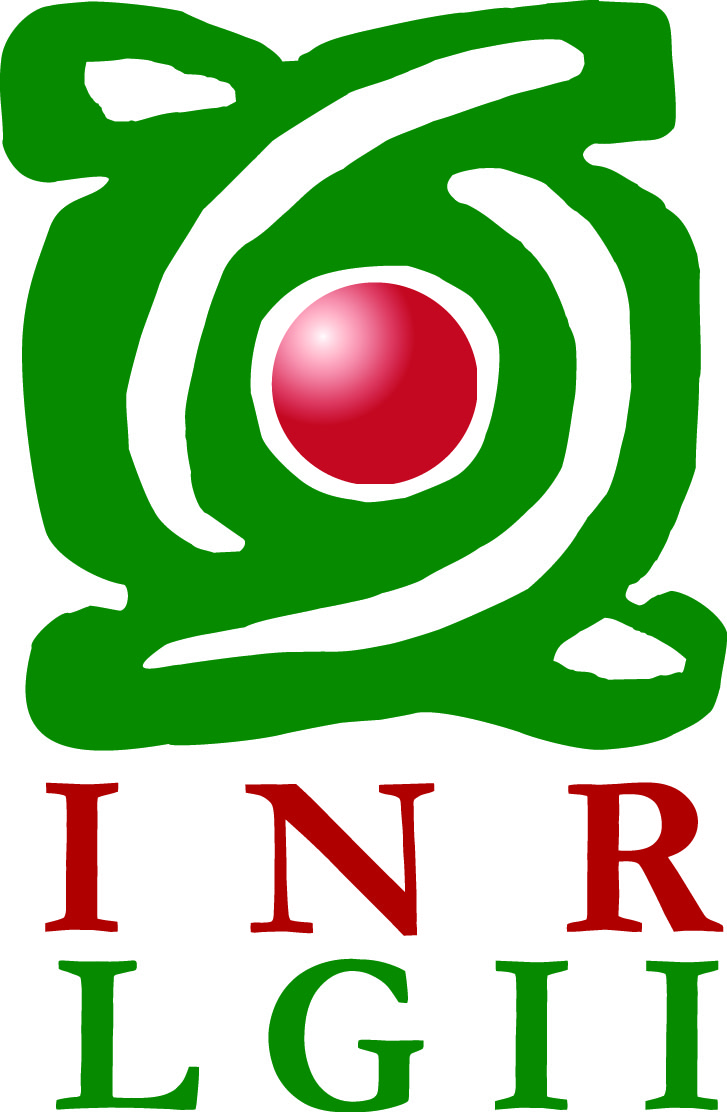 APARTADODESCRIPCIÓNNúmero de registroSe registrar el número asignado una vez que el protocolo de investigación se autorice por la Subdirección de Enfermería.Fecha de recepciónSe escribirá la fecha en que se recibe el protocolo para su revisión y autorización por parte de la Subdirección de Enfermería.DATOS DE IDENTIFICACIÓNTítulo del proyectoDeberá ser breve, informativo y congruente con relación a la investigación.Investigador responsableSe registraran los datos siguientes: Nombre, R.F.C., cargo, servicio de adscripción, extensiones telefónicas, dirección electrónica, grado máximo de estudios y especialidad.Firma del investigador responsable ___________________Investigador participanteSe registraran los datos siguientes: Nombre, R.F.C., cargo, servicio de adscripción, extensiones telefónicas, dirección electrónica, grado máximo de estudios y especialidad.Firma del investigador participante____________________Duración aproximada del proyectoTipo de investigación1. Resumen Máximo 300 palabras  y deberá cubrir todos los rubros elementales de un proyecto de investigación. Introducción, objetivo, material y métodos. 2. AntecedentesMáximo 4 cuartillas,  se sugiere elaborarlo previa revisión crítica y reciente de la literatura, que sustente el problema que desea investigar.3. Justificación  Especificar las razones por las cuales el investigador pretende llevar a cabo el proyecto y los beneficios que resultarían del mismo, tomando como marco las observaciones hechas por otros autores.APARTADODESCRIPCIÓN4. Planteamiento del problemaMáximo una cuartilla, en este apartado argumentará la relevancia, la trascendencia y la viabilidad de la investigación que desea realizar; concluyendo con la pregunta.5. HipótesisOrientan y guían hacia lo que se desea comprobar del problema de investigación, ésta debe deducirse del problema y objetivos a estudiar y congruentes con el marco teórico que sustenta el trabajo.6. ObjetivoSeñala lo que se pretende alcanzar con la investigación y deben ser claros, precisos y congruentes con el problema y la hipótesis.7. Metodología7. MetodologíaEl tipo de estudio Debe ser el apropiado para responder la pregunta de investigación.Criterios de inclusiónDefinen las características que deben cumplir los sujetos o unidades de observación para participar en la investigación.Criterios de exclusión Define las características de los sujetos o unidades de observación que impiden participar en la investigación.Criterios de eliminaciónSon los elementos que justifican que un sujeto salga del estudio antes de que termine su evaluación.Tamaño de la muestraLa muestra debe ser representativa de la población, se debe especificar claramente el número de sujetos a evaluar y el  procedimiento para obtener el tamaño de la muestra. Descripción de las variables de estudio y sus escalas de mediciónEspecificar las características o atributos a evaluar en los sujetos o unidades de observación; definir de acuerdo al tipo de variable y especificar las unidades de medición que pueden ser: cualitativas nominales u ordinales y cuantitativas discontinuas y continuas. Procedimiento Especificar claramente el método que se utilizará para evaluar a los sujetos o unidades de observación; se debe especificar el objetivo de cada procedimiento e indicar y describir la forma o técnicas a utilizar: encuestas, entrevistas, observación, experimentación. Anexar los formatos de recolección de datos, elaborados para tal fin.APARTADOAPARTADODESCRIPCIÓNAnálisis estadístico Análisis estadístico Especificar el análisis descriptivo o analítico de las variables de estudio, haciendo énfasis en las variables que permitan cumplir con los objetivos y  demostrar la hipótesis de estudio.8. Cronograma de actividades8. Cronograma de actividadesDescribe el plan de trabajo a seguir de acuerdo al tiempo establecido en el proyecto de investigación, especificando los procedimientos a realizar con los sujetos de investigación.9. Referencias9. ReferenciasOrdenar las citas bibliográficas, conforme al estilo Vancouver: Autor. Título del artículo. Nombre de la revista año; Año (Volumen): páginas.Barajas CA, Hernández CS, García JMA, Acosta AA. Nivel de independencia del paciente con lesión medular y su relación con las intervenciones de enfermería. Enf Neurol 2010; 9(2): 77-80.Se incluyen en forma sucesiva, conforme aparecen en el texto del protocolo.Recomendaciones generalesRecomendaciones generalesExtensión: No exceder 15 páginas a renglón cerrado, con impresión en hoja blanca de tamaño carta y empleando un solo lado de la hoja, tipografía: Arial 12 puntos.ANEXO 1ANEXO 1ANEXO 1Productos derivados de la investigación Formación de recursos humanosFormación de recursos humanosProductos derivados de la investigación En caso de maestrías de áreas a fines especificarEn caso de maestrías de áreas a fines especificarProductos derivados de la investigación Presentación de trabajo Presentación de trabajo APARTADODESCRIPCIÓNProductos derivados de la investigaciónPublicación del trabajoANEXO 2ANEXO 2Recursos humanos Recursos materialesFuente de financiamientoCuenta con financiamientoCarta de consentimiento informadoDocumento que informa al sujeto de estudio los objetivos, procedimientos, riesgos y beneficios a que será sometido durante el desarrollo de la  investigación; así como, la capacidad que tiene de elegir libremente, sin coacción alguna, su participación o permanencia, la confidencialidad de la información obtenida y la disponibilidad de tratamiento médico y la indemnización a la que legalmente tendría derecho, en caso de daños directamente causados por la investigación.Consideraciones generalesRecomendaciones  generales:Extensión: No exceder 15 páginas a renglón cerrado, con impresión en hoja blanca de tamaño carta y empleando un solo lado de la hoja y tipografía arial de 12 puntosDIRECCIÓN QUIRÚRGICASUBDIRECCIÓN DE ENFERMERÍAINSTRUCTIVO DE LLENADO DEL FORMATO DE REGISTRO DE PROYECTOS DE INVESTIGACIÓN EN ENFERMERÍA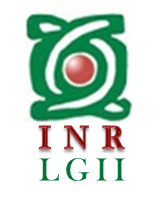 Título del proyecto: NombreR.F.CCargoServicio de adscripciónExtensiones telefónicasDirección electrónicaGrado máximo de estudiosEspecialidadFirma del investigador responsableFirma del investigador responsableNombreR.F.CCargoServicio de adscripciónExtensiones telefónicasDirección electrónicaGrado máximo de estudiosEspecialidadFirma del investigador participanteFirma del investigador participanteNombreR.F.CCargoServicio de adscripciónExtensiones telefónicasDirección electrónicaGrado máximo de estudiosEspecialidadFirma del investigador participanteFirma del investigador participanteINICIOINICIOINICIOINICIOTERMINOTERMINOTERMINOTERMINOMesAñoMesAñoTIPO DE INVESTIGACIÓNTIPO DE INVESTIGACIÓNTIPO DE INVESTIGACIÓNTIPO DE INVESTIGACIÓNTIPO DE INVESTIGACIÓNTIPO DE INVESTIGACIÓNBásica ClínicaEnfermeríaTesis de Licenciatura en EnfermeríaTesis de Maestría en EnfermeríaTesis de Maestría de áreas a finesCuálReuniones nacionalesReuniones  internacionalesMencione el eventoPublicaciones nacionales Publicaciones internacionalesMencione cuálesPersonal de enfermeríaPasantes de enfermeríaMaterial audiovisualÁrea físicaSoftware especializadoOtros SINO